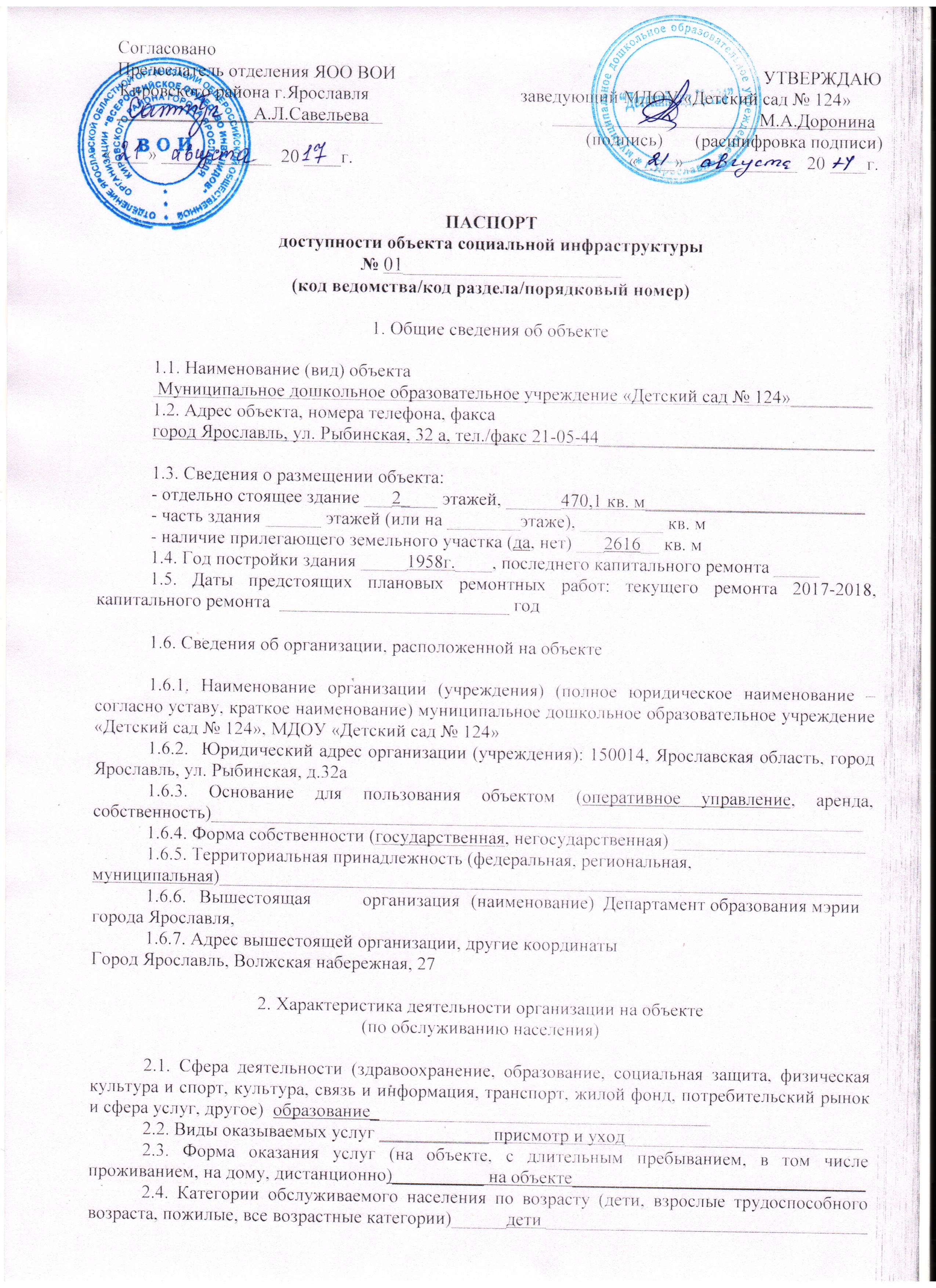 2.5. Категории обслуживаемых инвалидов (инвалиды, передвигающиеся на коляске, инвалиды с нарушениями 
опорно-двигательного аппарата, нарушениями зрения, 
нарушениями слуха, нарушениями умственного развития) _____нет _________________________2.6.  Плановая мощность (посещаемость (количество обслуживаемых в день), вместимость, пропускная способность) _________120 __________________________________________________2.7. Участие в исполнении индивидуальной программы реабилитации  инвалида, ребенка-инвалида (да, нет) ______________ нет___________________________________________________3. Состояние доступности объекта3.1. Путь следования к объекту пассажирским транспортом проезд до остановки городского транспорта проспект Толбухина, троллейбус №1, автобусы № 18,8,76,7, маршрутные такси № 99,82,176,95_______________________________________________ (описать маршрут движения с использованием пассажирского транспорта) Наличие адаптированного пассажирского транспорта к объекту нет __________________________3.2. Путь к объекту от ближайшей остановки пассажирского транспорта3.2.1. Расстояние до объекта от остановки транспорта ___500_____ метров3.2.2. Время движения (пешком) _________ 10__________ минут3.2.3. Наличие  выделенного от проезжей части пешеходного 
пути (да, нет)____да__________________________________________________________________ 3.2.4. Перекрестки (нерегулируемые, регулируемые, со звуковой сигнализацией, таймером, нет) ________________________регулируемый , со звуковой сигнализацией, таймером_________3.2.5. Информация на пути следования к объекту (акустическая, тактильная, визуальная, нет)________________________ нет_____________________________________________________ 3.2.6. Перепады высоты на пути (есть, нет)______ (описать) ______нет _________________Их обустройство для инвалидов на коляске (да, нет)________нет ____________________________3.3. Организация   доступности  объекта  для  инвалидов ** Указывается один из уровней организации доступности объекта для инвалидов  и других маломобильных групп населения: А - доступность всех зон и помещений универсальная, объект доступен полностью; Б - доступны специально выделенные участки и помещения; ДУ - доступность условная, требуется дополнительная помощь сотрудника соответствующей организации; услуги предоставляются на дому, дистанционно; ВНД - не организована доступность объекта.3.4. Состояние доступности основных структурно-функциональных зон*** Указывается один из уровней доступности объекта, в том числе для основных категорий инвалидов: ДП-В  - доступен	полностью	всем;  
         ДП-И (К, О, С, Г, У) – доступен полностью избирательно (указать категории инвалидов);  ДЧ-В - доступен частично всем; ДЧ-И (К, О, С, Г, У) – доступен частично избирательно (указать категории инвалидов); ДУ - доступен условно; ВНД – временно недоступен.3.5.  Итоговое заключение о состоянии доступности объекта: объект не доступен для инвалидов3.6.  Состояние доступности предоставляемых на объекте услуг ***  Указывается один из уровней доступности услуги, в том числе для основных категорий инвалидов: ДП-В  - доступен	полностью	всем;  
         ДП-И (К, О, С, Г, У) – доступен полностью избирательно (указать категории инвалидов);  ДЧ-В - доступен частично всем; ДЧ-И (К, О, С, Г, У) – доступен частично избирательно (указать категории инвалидов); ДУ - доступен условно; ВНД – временно недоступен.3.7.Итоговое заключение о состоянии доступности на объекте предоставляемых услуг ____________________________________________________________________________________4. Управленческое решение 4.1. Рекомендации по адаптации основных структурных элементов объекта**** Указывается один из вариантов видов работ: не нуждается в адаптации; необходим ремонт (текущий, капитальный); требуется индивидуальное решение с использованием технических средств реабилитации; технические решения невозможны – организация альтернативной формы обслуживания.4.2. Период проведения работ ____________________________________________________в рамках исполнения _________________________________________________________________				(указывается наименование документа (программы, плана))4.3. Ожидаемый результат после выполнения работ по адаптации объекта (по	состоянию доступности объекта и предоставляемых на нем услуг) _____________________         Оценка результата исполнения программы, плана (по состоянию доступности) ______________________________________________________4.4. Для принятия решения требуется, не требуется (нужное подчеркнуть) согласование _____________________________________________________________________________________Имеется заключение уполномоченной организации о состоянии доступности	объекта_______________________ нет ___________________________                                (наименование документа и выдавшей его организации, дата)__________________________________________________________________4.5. Информация размещена (обновлена) с использованием ресурса «Карта доступности субъекта Российской Федерации» ___________________ mdou124.edu.yar.ru___________________ (адрес в  информационно-телекоммуникационной сети «Интернет», дата размещения)5. Особые отметкиПаспорт сформирован на основании:анкеты (информации об объекте) от «___» _____________ 201__ г.;акта обследования объекта  от «17»  августа  . № б/н .          Дата составления паспорта  «___21____»______августа___________ .Лицо, производившее заполнение паспорта:делопроизводитель          ____________________     Е.В.Васюшина(должность)                              (подпись)             (расшифровка подписи)         Руководитель объекта:Заведующий              _____________________           М.А.Доронина (должность)              (подпись)                               (расшифровка подписи)Категория инвалида(вид нарушения)Уровень организации доступности объекта(формы обслуживания)**12Все категории инвалидов и другие маломобильные группы населенияв том числе инвалиды:передвигающиеся на креслах-колясках (далее – К)ВНДс нарушениями опорно-двигательного аппарата (далее – О)ВНДс нарушениями зрения (далее – С)ВНДс нарушениями слуха (далее – Г)ВНДс нарушениями умственного развития 
(далее – У)ВНД№п/пОсновные структурно-функциональные зоныУровень доступности объекта, в том числе для основных категорий инвалидов***1.Территория, прилегающая к зданию (участок)ДУ2.Вход (входы) в зданиеДУ3.Путь (пути) движения внутри здания (в том числе пути эвакуации)ВНД4.Зона целевого назначения здания (целевого посещения объекта)ДУ5.Санитарно-гигиенические помещенияВНД6.Система информации и связи (на всех зонах)ВНД7.Пути движения к объекту (от остановки транспорта)ДУ№ п/пНаименование услугиУровень доступности услуги, в том числе для основных категорий инвалидов***1.Присмотр и уходВНД2.№п/пОсновные структурно-функциональные зоны объектаРекомендации по адаптации объекта (вид работы)****1.Территория, прилегающая к зданию (участок)необходим текущий ремонт2.Вход (входы) в зданиеНеобходим текущий ремонт3.Путь (пути) движения внутри здания (в том числе пути эвакуации)Необходим капитальный ремонт4.Зона целевого назначения здания (целевого посещения объекта)Необходим капитальный ремонт5.Санитарно-гигиенические помещениянеобходим капитальный ремонт6.Система информации на объекте (на всех зонах)технические решения невозможны7.Пути движения  к объекту (от остановки транспорта)технические решения невозможны8.Все зоны и участкитехнические решения невозможны